Жаратылыстану – математикалық және қоғамдық – гуманитарлық бағыттағы жалпы білім беретін пәндер бойынша республикалық олимпиадасының  облыстық кезеңінің жеңімпаздары,2021-2022 оқу жылыЖаратылыстану – математикалық және қоғамдық – гуманитарлық бағыттағы жалпы білім беретін пәндер бойынша республикалық олимпиадасының  облыстық кезеңінің жеңімпаздары,2021-2022 оқу жылы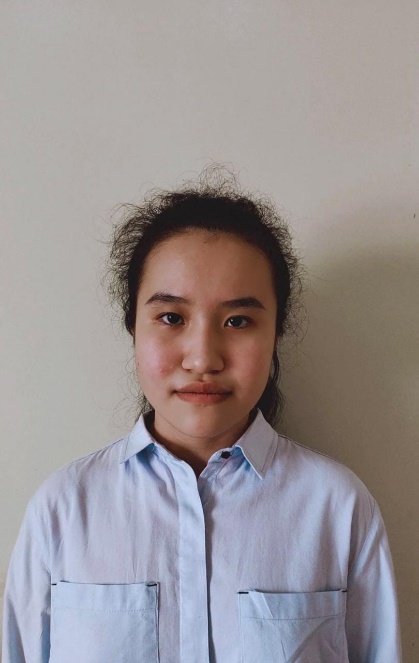 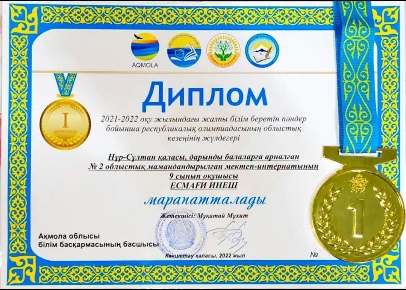 Исмағи Инеш– 9 сынып оқушысы, Химия пәніЖетекшісі:Мұқатай Мұхит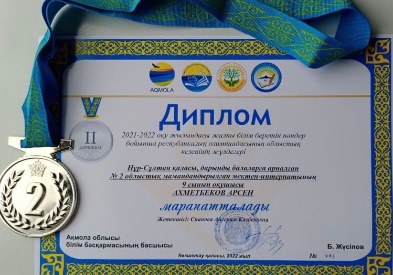 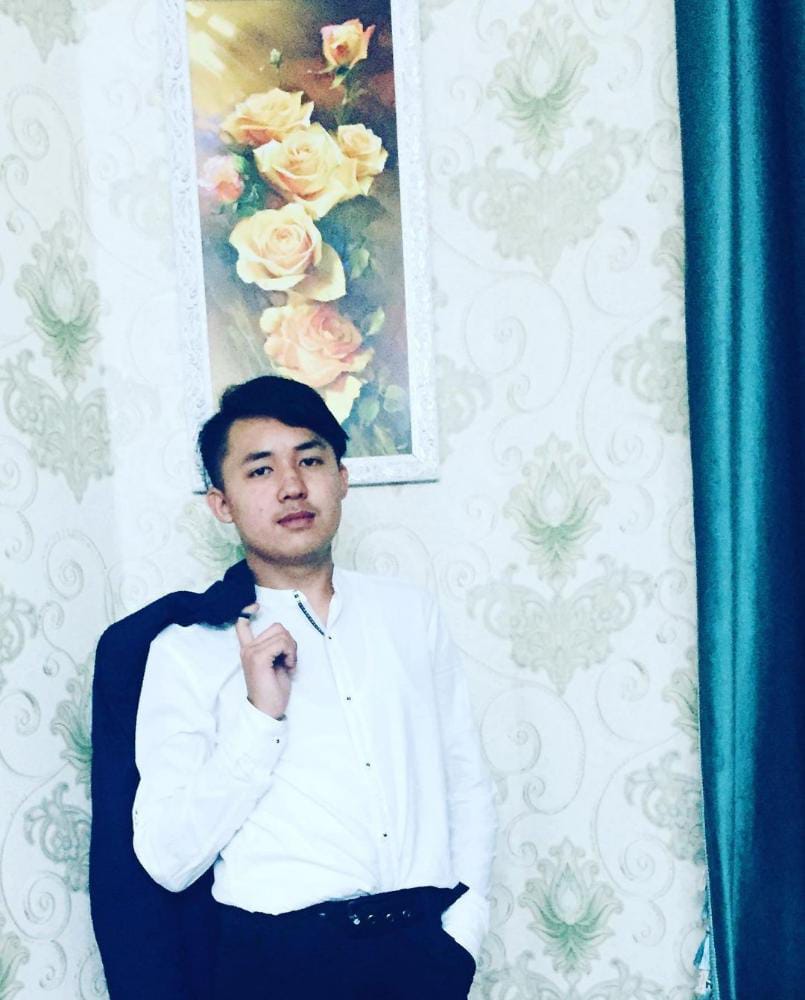 Ахметбеков Арсен 9 сынып оқушысы,Құқық Жетекшісі:Спанова Айгерім Қазбековна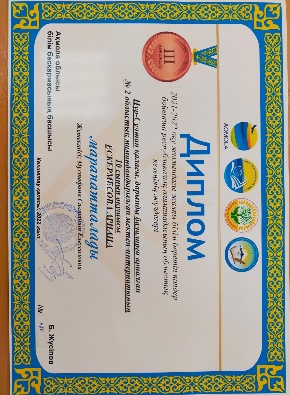 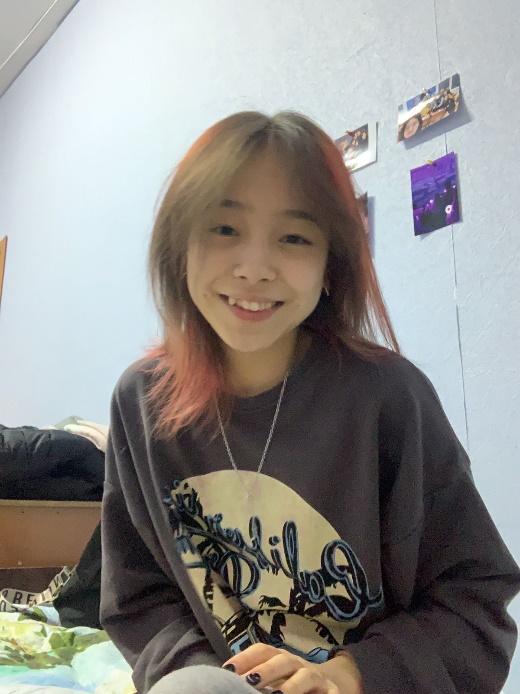 Ескермесова Ариана - 10 сынып оқушысы, Орыс тілі Жетекшісі: Мустафина Салтанат ЕлеусизовнаЖаратылыстану – математикалық және қоғамдық – гуманитарлық бағыттағы жалпы білім беретін пәндер бойынша республикалық олимпиадасының  облыстық кезеңінің жеңімпаздары, 2021-2022 оқу жылыЖаратылыстану – математикалық және қоғамдық – гуманитарлық бағыттағы жалпы білім беретін пәндер бойынша республикалық олимпиадасының  облыстық кезеңінің жеңімпаздары, 2021-2022 оқу жылы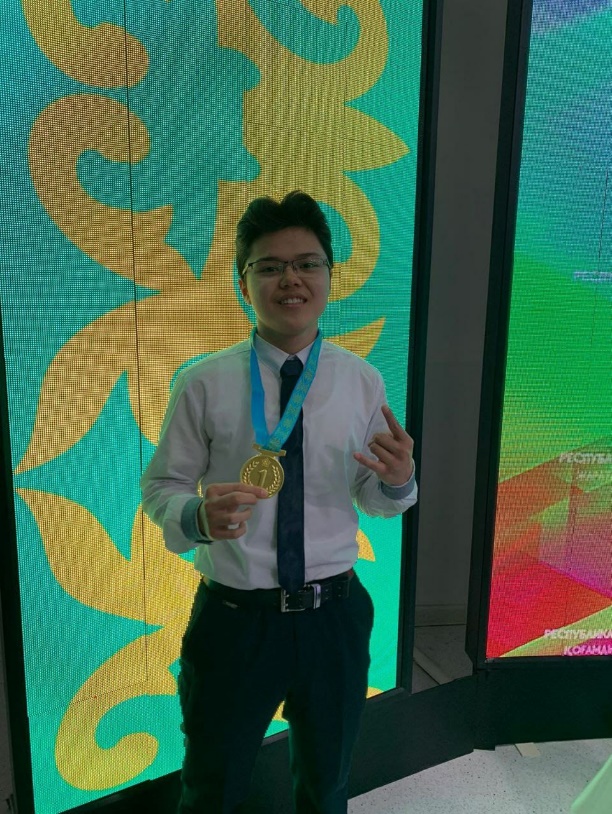 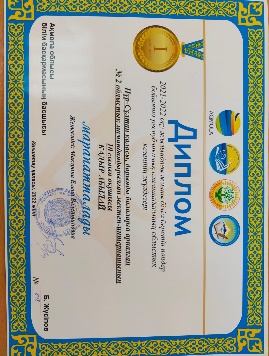 Кадыр Абылай 10 сынып оқушысы,Қазақстан тарихыЖетекшісі:Макурина Елена Валентиновна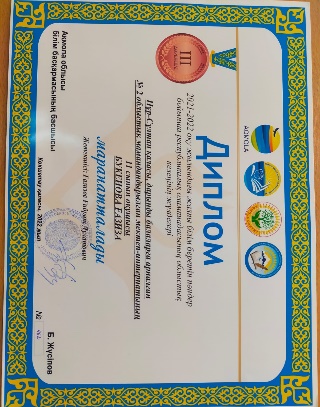 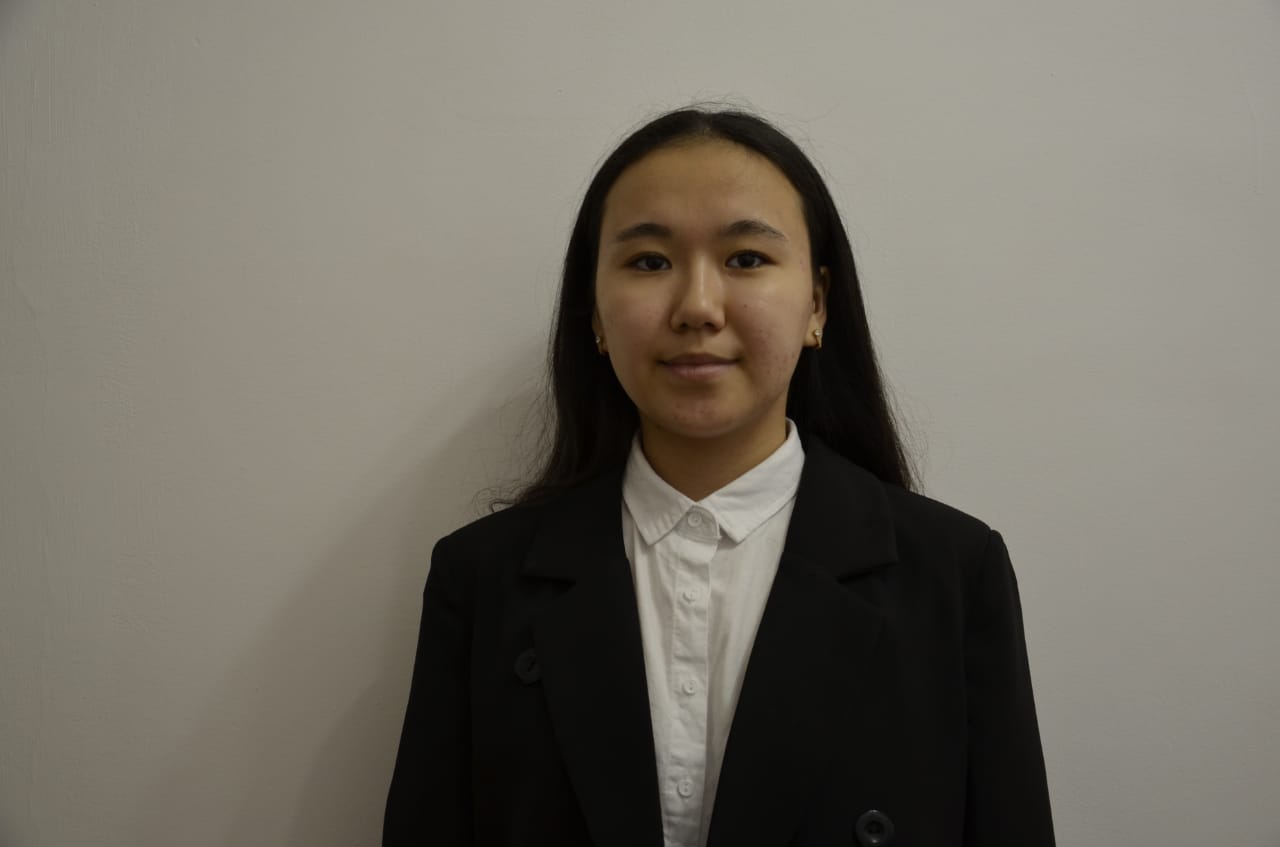 Букенова Ғазиза 11 сынып оқушысы.Қазақ тілі Жетекшісі:Ғазизов Ғибрат Дулатұлы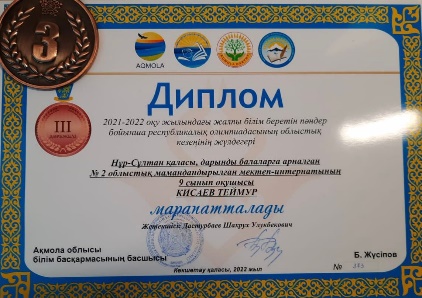 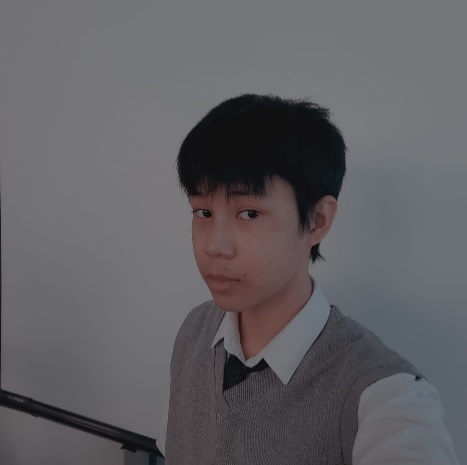 Кисаев Теймур9 сынып оқушысы,ГеографияЖетекшісі:Дастурбаев Шахрух Улукбекович